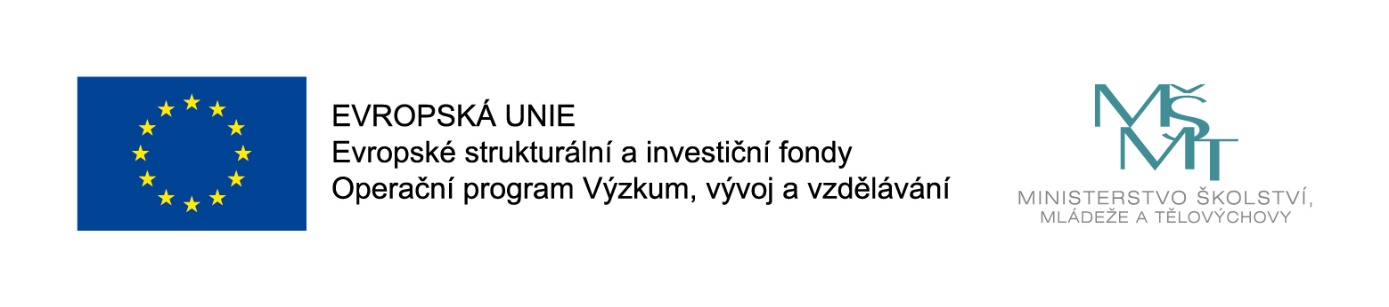 Název projektu: ZŠ a MŠ Skalice 22Číslo projektu: CZ.02.3.X/0.0/0.0/16_022/0001962Zahájení realizace projektu: 1. 2. 2017Ukončení realizace projektu: 31. 1. 2019Délka realizace: 24 měsícůVýše podpory: 565 967,00 KčTento projekt je spolufinancován Evropskou unií. Naše škola se stala úspěšným žadatelem v rámci výzvy 02_16_022 Podpora škol formou projektů zjednodušeného vykazování – Šablony pro MŠ a ZŠ I.Projekt je kombinací aktivit z těchto oblastí pro MŠ: personální podpora, osobnostně sociální a profesní rozvoj pedagogů MŠ, usnadňování přechodu dětí z MŠ do ZŠ a kombinací aktivit z těchto oblastí pro ZŠ: osobnostně sociální a profesní rozvoj pedagogů ZŠ, extrakurikulární rozvojové aktivity ZŠ.Cílem projektu u MŠ je personální posílení našeho týmu o školního asistenta v mateřské škole, podpora vzdělávání pedagogů v kurzech zaměřených na specifiku práce pedagoga s dvouletými dětmi, prevenci logopedických vad a problémů komunikačních schopností u dětí, a prohloubení spolupráce s rodiči dětí prostřednictvím odborně zaměřených tematických setkávání. Cílem projektu u ZŠ je osobnostně profesní rozvoj pedagogů prostřednictvím dalšího vzdělávání pedagogických pracovníků v kurzech zaměřených na čtenářskou gramotnost, matematickou gramotnost, cizí jazyky, inkluzi, sdílení zkušeností pedagogů z různých škol prostřednictvím vzájemných návštěv, tandemové výuky, aktivity CLIL ve výuce, a extrakurikulární rozvojové aktivity jako je čtenářský klub.Nastavené šablony MŠ:Školní asistent – personální podpora MŠCílem této aktivity je poskytnout dočasnou personální podporu – školního asistenta mateřské škole. Aktivita umožňuje vyzkoušet a na určité období poskytnout větší podporu zejména dětem ohroženým školním neúspěchem.Specifika práce pedagoga s dvouletými dětmi v MŠ Cílem je podpořit pedagogy mateřské školy, a to prostřednictvím absolvování akreditovaného vzdělávacího programu DVPP zaměřeného na osobnostně sociální rozvoj dvouletých dětí v mateřské škole. Pedagog absolvuje akreditovaný vzdělávací program DVPP v celkovém minimálním rozsahu 24 hodin.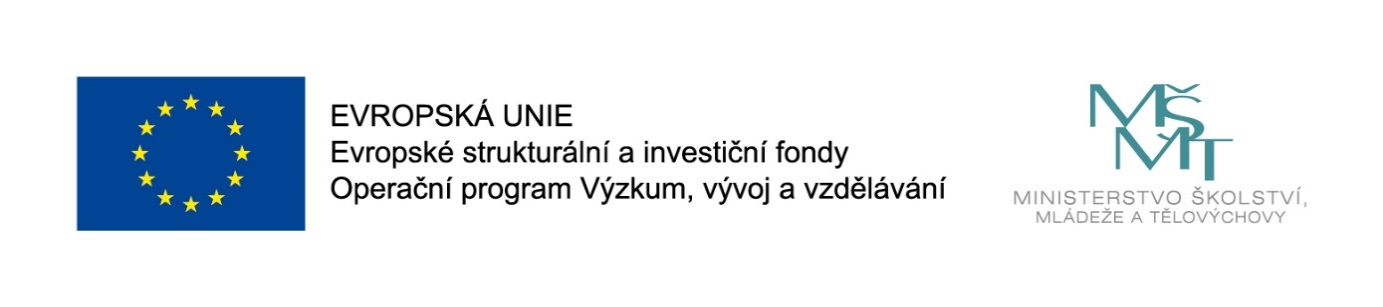 Prevence logopedických vad a problémů komunikačních schopností u dětí v MŠCílem šablony je rozšířit prostřednictvím absolvování vzdělávacího programu DVPP síť logopedických asistentů v řadách předškolních pedagogů v mateřských školách, a tím podpořit přirozený vývoj řeči dětí a plošné posílit prevenci častých logopedických vad či poruch řeči předškolních dětí.Odborně zaměřená tematická setkávání a spolupráce s rodiči dětí v MŠCílem aktivity je poskytnout rodičům dostatečný prostor a informace pro včasné rozmyšlení všech faktorů spojených s nástupem jejich dětí na základní školu.Nastavené šablony ZŠ:Vzdělávání pedagogických pracovníků ZŠ – DVPP v rozsahu 16 hodinCílem aktivity je podpořit profesní růst pedagogických pracovníků pomocí dlouhodobého vzdělávání a průběžného sebevzdělávání prostřednictvím kurzů v rámci dalšího vzdělávání pedagogických pracovníků DVPP. Pedagogičtí pracovníci budou podpořeni v získávání dovedností, znalostí a kompetencí v oblasti čtenářské gramotnosti, matematické gramotnosti, cizích jazyků a inkluzeVzdělávání pedagogických pracovníků ZŠ – DVPP v rozsahu 80 hodin Cílem aktivity je podpořit profesní růst pedagogických pracovníků pomocí dlouhodobého vzdělávání a průběžného sebevzdělávání prostřednictvím kurzů v rámci dalšího vzdělávání pedagogických pracovníků. Pedagogičtí pracovníci budou podpořeni v získávání dovedností, znalostí a kompetencí v oblasti cizích jazyků.Vzdělávání pedagogických pracovníků ZŠ zaměřené na inkluzi – DVPP v rozsahu 80 hodin Cílem aktivity je podpořit profesní růst pedagogických pracovníků pomocí účasti na odborných seminářích, workshopech a dalších vzdělávacích akcích zaměřených na rozvoj dovedností, znalostí a kompetencí v oblasti inkluze a na využívání efektivních vyučovacích metod. Sdílení zkušeností pedagogů z různých škol prostřednictvím vzájemných návštěvCílem je podpořit pedagogy základních škol ve zvyšování kvality jejich každodenní práce při vzdělávání a výchově žáků, a to prostřednictvím vzájemné výměny zkušeností mezi pedagogy z různých škol v rámci ČR.Tandemová výukaCílem je prohloubit spolupráci pedagogických pracovníků základních škol (a budoucích pedagogů) v oblasti podpory společného vzdělávání, rozvoje základních gramotností - čtenářské a matematické a rozvoje klíčových kompetencí. Díky spolupráci se zlepší kvalita výuky, která bude mít pozitivní vliv na výsledky žáků. CLIL ve výuce na ZŠCílem je prohloubit znalosti pedagogických pracovníků (těch, kteří nevyučují vzdělávací obor Cizí jazyk) a zároveň zvýšit jejich kompetence ve využívání metody CLIL při výuce nejazykových předmětů. Čtenářský klub pro žáky ZŠCílem je realizace čtenářského klubu pro žáky základní školy. Má formu volnočasové aktivity a vede k rozvoji klíčových kompetencí. 